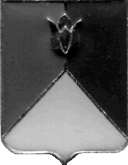 РОССИЙСКАЯ ФЕДЕРАЦИЯАДМИНИСТРАЦИЯ КУНАШАКСКОГО МУНИЦИПАЛЬНОГО РАЙОНАЧЕЛЯБИНСКОЙ ОБЛАСТИ ПОСТАНОВЛЕНИЕ                                                      от  27.10.2023 г. № 1728	Руководствуясь положением и стратегией государственной национальной политики Российской Федерации, Уставом района и в целях укрепления государственного единства и целостности Российской Федерации, сохранения этнокультурной самобытности ее народов на территории Кунашакского муниципального района на 2024-2026 годы ПОСТАНОВЛЯЮ: 1. Утвердить муниципальную программу «Реализация национальной политики в Кунашакском  муниципальном районе Челябинской области  на 2024-2026 годы»  (приложение).	2. Начальнику отдела информационных технологий Администрации района Ватутину В.Р. опубликовать настоящее постановление на официальном сайте Администрации Кунашакского муниципального района.	3. Контроль за исполнением данного постановления возложить на заместителя Главы муниципального района по социальным вопросам  Нажметдинову А.Т.Временно исполняющий обязанностиГлавы  района                                                                                          В.Р.ЮсуповаПриложение  к постановлению Администрации Кунашакского муниципального района от  27.10.2023 г. № 1728ПАСПОРТ МУНИЦИПАЛЬНОЙ ПРОГРАММЫ«РЕАЛИЗАЦИЯ НАЦИОНАЛЬНОЙ ПОЛИТИКИ В  КУНАШАКСКОМ  МУНИЦИПАЛЬНОМ РАЙОНЕ ЧЕЛЯБИНСКОЙ ОБЛАСТИ НА 2024- 2026 ГОДЫ»ПАСПОРТ ПРОГРАММЫ I. АКТУАЛЬНОСТЬ Состояние межнациональных отношений в Кунашакском  муниципальном районе на протяжении многих лет остается стабильной, мирным взаимодействием и сотрудничестве представителей различных этнических групп и конфессий. Особенностью Кунашакского  муниципального района является полиэтничность и поликонфессиональность населения, развитие которых характеризуется тесным этнокультурным взаимовлиянием и взаимопроникновением традиций представителей, проживающих на территории район народов.  Ведущую роль в данном процессе традиционно играют представители татарского, башкирского и русского народов, составляющие большинство по отношению к представителям всех остальных народов, проживающих на территории Кунашакского муниципального района. Кунашакский муниципальный район многонационален, проживает 29998  человек, в том числе в районном центре – 16504 человек. На территории района проживают:башкиры- 14920 человек (49,74%).татары- 10315 человек (34,39%).             русские- 4137 человек (13,79%).украинцы-75 человек (0,25%).казахи- 132 человек (0,44%).немцы-92 человек (0,31%).белорусы- 23 человек (0.8%).другие- 304 человек (1,01%).На территории Кунашакского  муниципального района на миграционный учет поставлено 425 иностранных граждан.Кунашакский муниципальный район был образован 20 августа 1930 года и находится в северо-восточной части Челябинской области.  На севере граничит со Свердловской и Курганской областями, на востоке - с Красноармейским районом, на юге – с Сосновским, на юго-западе – с Аргаяшским, на западе – с Каслинским районами. Административный центр - с. Кунашак с населением более 6 тысяч человек.В состав района входят 9 муниципальных образований – сельские поселения: Ашировское, Буринское, Кунашакское, Куяшское, Муслюмовское, Саринское, Урукульское, Усть-Багарякское, Халитовское с 72 населенными пунктами.Северная часть территории района находятся в пределах Восточно-Уральского заповедника.Памятниками природы в 1989 году объявлены: Клюквенное болото, оз. Чебакуль, участок р. Багаряк от базы отдыха «Березка» до устья, участок р. Караболка от с. Караболка до устья.В районе 16 памятников истории и культуры и 19 памятников архитектуры, в т.ч. здания церквей в сс. Б-Куяш и Урукуль, мечетей в сс. Кунашак и Муслюмово, бывшего клеевого завода (с. Муслюмово), интернат (д. Кулужбаево), конезавод (д. Голубинка), бывшего торгового дома, участковой больницы и школы в с. Б-Куяш, архитектурный ансамбль 7-этажной мельницы в с.Муслюмово.По территории района проходит южно-уральская железная дорога из Челябинска в Каменск-Уральский и автомагистраль Челябинск-Екатеринбург.В населенных пунктах района действует 17 мечетей, в конфессионном составе в районе преобладают приверженцы ислама, т.к. 85% населения башкиры и татары.В районе действуют 42 зарегистрированные религиозные организации, в том числе 41 мусульманские, 1 православная. Представители традиционных религиозных течений во время служб занимаются просветительской работой, в которой делают упор на недопущение религиозной и межконфессиональной розни среди жителей района. Лидеры духовенства принимают активное участие во всех районных мероприятиях. Занимаются просветительской работой в учебных заведениях и школах, на предприятиях и организациях района. Деятельность нетрадиционных религиозных объединений находится под постоянным контролем администрации района и силовых структур.В настоящее время на территории Кунашакский  муниципального района деятельности экстремически настроенных организаций, а также в ходе проведенных оперативных мероприятий преступлений, совершенных представителями религиозных и общественных объединений, а также с созданием и функционированием общественных и религиозных объединений, деятельность которых направлена на распространение идей национальной розни и религиозного экстремизма не выявлено.Малое предпринимательство - приоритетный сектор экономики, имеющий принципиальное значение для экономической и политической стабильности, общественного развития, освоения новых видов товаров, повышения качества услуг. Однако из года в год в районе идет сокращение численности представителей малого и среднего бизнеса. На снижение количества малого и среднего бизнеса повлияло истечение срока действия договора в республиканских программах или не были признаны победителями, а также в связи с увеличением фиксированного платежа в Пенсионный фонд.В Кунашакском муниципальном районе зарегистрировано 4 политических партий (Кунашакское местное отделение партии «Единая Россия», « КПРФ», местное отделение  Партии Справедливая Россия-За Правду в Кунашакском районе,  « ЛДПР», а также общественные объединения и организации:  Кунашакское отделение Конгресса татар Челябинской области», Курултай башкир Кунашакского района, Кунашакский  районный Совет ветеранов, Совет женщин Кунашакского района,  Озерская местная организация Всероссийского общества слепых Кунашакского района, районная общественная организация «Память сердца - дети погибших защитников Отечества», районная общественная организация ветеранов «Боевое братство», районное литературное объединение «Туган тел» (Русский язык),  при Кунашакской центральной районной библиотеке им. Кадира Даяна. Молодежное движение  « Молодая гвардия».Политические партии и общественные организации района принимают активное участие в развитии и процветании нашего района, в воспитании подрастающего поколения, разработке дополнительных мер, направленных на реализацию программных мероприятий и эффективности борьбы и профилактике терроризма и экстремизма в районе. Ими проводятся  работа по пропаганде здорового образа жизни, правового воспитания и повышения социальной активности несовершеннолетних и молодежи, предупреждении административных правонарушений среди молодежи, воссоздании системы социальной профилактики правонарушений, направленной, прежде всего, на активизацию борьбы с пьянством, алкоголизмом , наркоманией, преступностью, безнадзорностью, беспризорностью несовершеннолетних, по формированию толерантности в обществе, борьбе с ксенофобией и развитию межнациональных общений.В то же время недостаточно организовано правовое просвещение мигрантов, работа по их социально-культурной адаптации интеграции в обществе, имеет место низкий уровень межкультурного общения и доверию между принимающим сообществом и мигрантами.Важной задачей является повышение квалификации и компетентности кадров системы управления, учреждений образования, культуры, молодежной политики и средств массовой информации в вопросах этнокультурного развития, межнациональных и межконфессиональных отношений.Не всегда гармонично формируется этническое и религиозное самосознание. В ряде случаев религиозная составляющая нивелирует исторически сложившуюся этнокультурную специфику народов. Наблюдается проникновение нетрадиционных для района религиозных течений, порой приобретающих экстремистский характер.В Кунашакском  муниципальном районе накоплен положительный опыт по сохранению межнационального мира и согласия, ведется активная работа по искоренению рисков экстремизма в начальной стадии, повышению толерантности населения и преодолению этносоциальных и религиозных противоречий.Системный подход к мерам, направленным на предупреждение, выявление, устранение причин и условий, способствующих экстремизму, терроризму, совершению правонарушений, является одним из важнейших условий улучшения социально-экономической и общественно-политической ситуации в районе. Для реализации мероприятий и задач, вытекающих из Стратегии национальной политики  необходима муниципальная программа по реализации национальной политики в Кунашакском   муниципальном районе, которая обеспечит создание необходимых условий для формирования толерантного, гуманного и уважительного отношения коренного населения, в особенности, молодежи, к представителям  иных этнических, конфессиональных сообществ и поддержания в  обществе межэтнического согласия, национальной и религиозной терпимости. Программа предусматривает максимальное использование потенциала местного самоуправления и различных институтов гражданского общества в деятельности, направленной на обеспечение межконфессионального, межэтнического мира и согласия в обществе, противодействие экстремизму, проявлениям ксенофобии, национальной, расовой нетерпимости и этнической дискриминации на территории Кунашакского муниципального района.Программа является документом, открытым для внесения изменений и дополнений.II. ЦЕЛИ И ЗАДАЧИ ПРОГРАММЫЦели Программы – реализация государственной национальной политики в районе и области, цивилизованное развитие представителей народов, проживающих на территории района и области, сохранение межэтнического и межконфессионального мира и согласия, упрочение общероссийской гражданской идентичности (российской нации), успешная социокультурная адаптация и интеграция мигрантов.Достижение поставленных целей предполагает реализацию следующих задач:1. Содействие укреплению общероссийской гражданской идентичности, поддержка межэтнического и межконфессионального мира и согласия, создание условий для социокультурной адаптации и интеграции мигрантов; 2. Создание условий для этнокультурного развития народов, проживающих в Кунашакском  муниципальном районе; 3. Научно-образовательное и информационное обеспечение реализации государственной национальной политики в Кунашакском  муниципальном районе.4. Профилактика терроризма и экстремизма в Кунашакском  муниципальном районе.Программой предусмотрены:-          проведение комплексной информационной кампании и создание информационных ресурсов, направленных на формирование и укрепление патриотизма и общероссийской гражданской идентичности;-          поддержка общественных инициатив и мероприятий, направленных на формирование и укрепление патриотизма и общероссийской гражданской идентичности;-          создание в структуре органа исполнительной власти call-центра по приему информации о конфликтных ситуациях и обеспечение его деятельности;-          проведение социологических исследований с целью определения состояния и тенденций в сфере межнациональных и межконфессиональных отношений;-          профилактика этнополитического и религиозно-политического экстремизма, ксенофобии и нетерпимости;-          содействие адаптации и интеграции мигрантов;-          выполнение мероприятий и инициатив, направленных на этнокультурное развитие народов, проживающих на территории Кунашакского района;-          создание и сопровождение системы мониторинга состояния межнациональных отношений и раннего предупреждения межнациональных конфликтов;-          реализация образовательных мероприятий, направленных на распространение знаний о народах России;-          повышение квалификации государственных гражданских и муниципальных служащих, в компетенции которых находятся вопросы в сфере общегражданского единства и гармонизации межнациональных отношений.Для оценки эффективности Программы используются целевые индикаторы Программы и показатели результативности ее реализации.III. МЕРОПРИЯТИЯ ПРОГРАММЫПеречень мероприятий программы, выполняемых за счет средств местного бюджета Кунашакского  муниципального района и перечень мероприятий, осуществляемых за счет средств, предусмотренных в смете расходов учреждений, предприятий и организаций, приведены в приложении к настоящей программе.Программа реализуется с опорой на следующие направления:-       профилактика этнополитического и религиозно-политического экстремизма, нетерпимости, в том числе и в информационной среде;- оказание государственной поддержки организациям, осуществляющим производство, распространение и тиражирование социально значимых проектов, ориентированных на укрепление межэтнического согласия.Решение поставленной в Программе задачи по созданию условий для этнокультурного развития народов, проживающих в Кунашакском районе Челябинской области, достигается посредством реализации следующих направлений:-     выполнение мероприятий и инициатив, направленных на этнокультурное развитие народов, проживающих на территории Кунашакского района;-      поддержка языкового многообразия.Решение поставленной в Программе задачи по научно-образовательному и информационному обеспечению реализации государственной национальной политики в районе  достигается посредством реализации следующих направлений:-         проведение информационной кампании и создание информационных ресурсов, направленных на укрепление патриотизма и российской гражданской идентичности;- создание системы мониторинга состояния межнациональных отношений и раннего предупреждения межнациональных конфликтов.IV.  МЕХАНИЗМ РЕАЛИЗАЦИИ ПРОГРАММЫВ ходе реализации мероприятий Программы Администрация Кунашакского  муниципального района обеспечивает взаимодействие основных исполнителей, контроль за ходом реализации мероприятий и эффективным использованием средств исполнителями. Ежегодно Администрация Кунашакского  муниципального района отчитывается перед собранием депутатов Кунашакского  муниципального района о ходе реализации мероприятий Программы. VI. ОПИСАНИЕ СОЦИАЛЬНО – ЭКОНОМИЧЕСКОЙ ЭФФЕКТИВНОСТИ ПРОГРАММЫ       Основные результаты в этнокультурной сфере выражаются, как правило, в отложенном по времени социальном эффекте, в частности, в росте толерантности и уважения к культуре, языку и традициям представителей разных народов, позитивном изменении ценностных ориентаций и норм поведения людей, развитии единого этнокультурного пространства как важного фактора устойчивого развитии Кунашакского  муниципального района Челябинской области.        Социально-экономический эффект от реализации Программы заключается в сохранении социальной стабильности, межэтнического и межконфессионального мира и согласия, этнокультурной самобытности и удовлетворении социально-культурных потребностей представителей народов, проживающих в Кунашакском  муниципальном районе, и выражается:-          в улучшении этнокультурного и социального самочувствия;-          в укреплении региональной и общероссийской гражданской идентичности;-          в росте эффективности использования этнокультурного потенциала;-          в предотвращении межнациональных и межрелигиозных конфликтов;-          в росте инвестиционной и туристической привлекательности региона;-          в реализации системы мер, направленных на совершенствование социальной и культурной адаптации и интеграции мигрантов. Реализация Программы позволит объединить усилия органов местного самоуправления, институтов гражданского общества в вопросах упрочения российского общегражданского самосознания и духовной общности многонационального народа Кунашакского  муниципального района.Перечень мероприятий программы«Реализация национальной политики в Кунашакском  муниципальном районе Челябинской области на 2023 - 2025 годы»  VII. Программные мероприятияОб утверждении муниципальной программы «Реализация национальной политики в Кунашакском  муниципальном районе Челябинской области  на 2024-2026 годы»Наименование программыМуниципальная программа «Реализация национальной политики в Кунашакском  муниципальном районе Челябинской области  на 2024-2026 годы» (далее-Программы)Ответственный исполнитель  муниципальной ПрограммыАдминистрация Кунашакского муниципального районаСоисполнители муниципальной ПрограммыМуниципальное учреждение «Управление образование Кунашакского муниципального района» Муниципальное учреждение «Управление культуры, молодежной политики и информации администрации  Кунашакского муниципального района»Муниципальное учреждение «Управление по физической культуре и спорту администрации  Кунашакского муниципального района»Цель и задачи программы        Цели Программы реализация государственной национальной политики в Кунашакском  муниципальном районе, цивилизованное развитие представителей народов, проживающих на территории Кунашакского муниципального района, сохранение межэтнического и межконфессионального мира и согласия, упрочение общероссийской гражданской идентичности (российской нации), успешная социокультурная адаптация и интеграция мигрантов.Задачи Программы:1. Содействие укреплению общероссийской гражданской идентичности, поддержка межэтнического и межконфессионального мира и согласия, создание условий для социокультурной адаптации и интеграции мигрантов; 2. Создание условий для этнокультурного развития народов, проживающих в Кунашакском муниципальном районе; 3. Научно-образовательное и информационное обеспечение реализации государственной национальной политики в Кунашакском  муниципальном районеСроки   реализации
программы             2024 - 2026 годы                                 Объем   и    источники
финансирования        
программы             Объем финансирования Программы составляет 0 рублей за счет средств бюджета Кунашакского муниципального района, в том числе:в 2024 г. – 0 рублей;в 2025 г. – 0 рублей;в 2026 г. – 0 рублей;Примечание: объемы финансирования носят прогнозный характер и подлежат ежегодной корректировке с учетом возможностей бюджета Кунашакского муниципального района. Ожидаемые     конечные
результаты реализации
программы. Индикаторы оценки результатов программы.Социально-экономическая эффективность от реализации Программы заключается в сохранении социальной стабильности, межэтнического и межконфессионального мира и согласия, этнокультурной самобытности и удовлетворении социально-культурных потребностей представителей народов, проживающих в Кунашакском районе, и выражается:в улучшении этнокультурного и социального самочувствия;в укреплении региональной и общероссийской гражданской идентичности;в росте эффективности использования этнокультурного потенциала;в предотвращении межнациональных и межрелигиозных конфликтов;в росте инвестиционной и туристической привлекательности региона;в реализации системы мер, направленных на совершенствование социальной и культурной адаптации и интеграции мигрантов.Индикаторы Программы1. Увеличение доли жителей Кунашакского муниципального района, положительно оценивающих состояние межэтнических отношений в районе (определяется по результатам репрезентативного опроса):в 2024 г. – 61 процента;в 2025 г. – 61,3 процента;в 2026 г. – 61,8 процента;2. Увеличение доли жителей Кунашакского  муниципального района, положительно оценивающих состояние межконфессиональных отношений в районе (определяется по результатам репрезентативного опроса):в 2024 г. – 66 процента;в 2025 г. – 67 процента;в 2026 г. – 71,8 процента;3. Увеличение доли жителей Кунашакского муниципального района, удовлетворенных реализацией своих этнокультурных потребностей (определяется по результатам репрезентативного опроса):в 2024 г. – 66 процента;в 2025 г. – 67 процента;в 2026 г. – 68 процента;Контроль за исполнением программыКонтроль  за  исполнением   программы   осуществляет Администрация  Кунашакского  муниципального района.Наименование задачи: 1. Содействие укреплению общероссийской гражданской идентичности, поддержка межэтнического межконфессионального мира и согласия, создание условий адаптации и интеграции мигрантовНаименование задачи: 1. Содействие укреплению общероссийской гражданской идентичности, поддержка межэтнического межконфессионального мира и согласия, создание условий адаптации и интеграции мигрантовНаименование задачи: 1. Содействие укреплению общероссийской гражданской идентичности, поддержка межэтнического межконфессионального мира и согласия, создание условий адаптации и интеграции мигрантовНаименование задачи: 1. Содействие укреплению общероссийской гражданской идентичности, поддержка межэтнического межконфессионального мира и согласия, создание условий адаптации и интеграции мигрантовНаименование мероприятияНачало реализацииОкончание реализацииОжидаемый результатПроведение семинаров работников социальной сферы района по предупреждению межнациональных конфликтов.20242026Снижение напряжённости в сфере межнационального взаимодействия. Организация и проведение комплекса ежегодных мероприятий, посвящённых празднованию Дня родного языка- татарского( 26 апреля) , Дня родного языка- башкирского( 14 декабря)  Дня русского языка ( 6 июня)20242026Культурно- историческая социализация населения. Проведение  I районного этно-культурного фестиваля  « Территория дружбы».20242026Культурно- историческая социализация населения.Участие районных мастеров во Всероссийском фотоконкурсе «Национальные праздники народов России».20242026Культурно- историческая социализация населения.Участие одарённых детей в областных конкурсах «Татар кызы-2023», «Нани энжеляр-2023»20242026Культурно- историческая социализация детей и подростковОрганизация и проведение праздника посвященная Дню образования Кунашакского района20242026Культурно- историческая социализация населения.КВН «Мы разные, мы равные» среди школьников и студентов20242026Культурно-историческая социализация населения2.Создание условий для этнокультурного развития народов, проживающих в Кунашакском  муниципальном районе2.Создание условий для этнокультурного развития народов, проживающих в Кунашакском  муниципальном районе2.Создание условий для этнокультурного развития народов, проживающих в Кунашакском  муниципальном районе2.Создание условий для этнокультурного развития народов, проживающих в Кунашакском  муниципальном районеНаименование мероприятияНачало реализацииОкончание реализацииОжидаемый результатПроведение КДУ Кунашакского муниципального района национального праздника «Навруз».20242026Культурно- историческая социализация тюркских народов.Участие одарённых детей района в областных и  международных конкурсах20242026Культурно- историческая социализация молодёжи.Организация I районного  форума для молодых педагогов и наставников “Мы первые”.20242026Культурно- историческая социализация молодёжи.Участие лучших фольклорных коллективов района в областных и  Всероссийских фестивалях (Уралым,Навруз и т.д)20242026Культурно- историческая социализация населения.Проведение праздников народов, проживающих в Кунашакском  муниципальном районе:«Сабантуй», «Масленица широкая», «Светлая пасха» и др.20242026Культурно- историческая социализация населения.Молодежный слет «УМ – Успех и молодость»20242026Культурно-историческая социализация населенияПроведение творческих тематических танцевальных вечеров, дискотек «Территория дружбы»20242026Культурно-историческая социализация населенияПроведение районных и республиканских туров олимпиад по татарскому языку, башкирскому и литературе20242026Усовершенствование системы работы с одаренными детьмиПроведение муниципального конкурса учителей родного языка «Мастер-класс»20242026Проведение сбалансированной межнациональной политикиПроведение декады родного языка20242026Проведение сбалансированной межнациональной политикиОрганизация встречи учащихся – юных корреспондентов с журналистами и писателями20242026Проведение сбалансированной межнациональной политикиОрганизация экскурсий в районный краеведческий музей20242026Проведение сбалансированной межнациональной политикиПроведение праздника поэзии, посвященного дню рождения поэта Ирика Сабирова20242026Проведение сбалансированной межнациональной политикиПроведение праздника поэзии, посвященного дню рождения Г. Тукая20242026Проведение сбалансированной межнациональной политикиРайонный конкурс на соискание премии им. К. Даяна20242026Проведение сбалансированной межнациональной политики3. Научно-образовательное и информационное обеспечение «Реализация национальной политики в Кунашакском  муниципальном районе»3. Научно-образовательное и информационное обеспечение «Реализация национальной политики в Кунашакском  муниципальном районе»3. Научно-образовательное и информационное обеспечение «Реализация национальной политики в Кунашакском  муниципальном районе»3. Научно-образовательное и информационное обеспечение «Реализация национальной политики в Кунашакском  муниципальном районе»Наименование мероприятияНачало реализацииОкончание реализацииОжидаемый результатНаучно-практические конференции, встречи с деятелями искусства, писателями, семинары, круглые столы для учителей татарского языка и литературы.20242026Усовершенствование системы работы с одаренными детьмиКруглый стол «Вопросы сохранения и развития славянской культуры» с участием общественной организации «Славянка»20242026Повышение квалификации педагогов, обмен передовым педагогическим опытомУчебно-методическое обеспечение содержания национального образования20242026Повышение квалификации педагогов, обмен передовым педагогическим опытомСовещания с заместителями директоров по национальному образованию, руководителями МО.20242026Повышение квалификации педагогов, обмен передовым педагогическим опытомУлучшение состояния кабинетов родного языка и литературы20242026Повышение квалификации педагогов, обмен передовым педагогическим опытомОсвещение   в местном телевидении, на сайте района и районной газете всех проводимых мероприятий .20242026Культурно- историческая социализация тюркских народовОрганизация повышения квалификации учителя татарского языка и литературы20242026Повышение квалификации педагогов, обмен передовым педагогическим опытомОрганизация работы методического объединения учителей татарского языка и литературы20242026Сбалансированная межнациональная политикаСоздание педагогических мастерских, работа опытных учителей с учителями района и города по своим эффективным методикам20242026Повышение квалификацииОрганизация и методическое сопровождение участия учащихся в школьных, муниципальных и республиканских турах олимпиад по татарскому языку и литературе20242026Повышение квалификацииПроведение мониторинга состояния межнациональных и межконфессиональных отношений в Кунашакском  муниципальном районе20242026Повышение квалификацииОрганизация целевой работы в сети Интернет, направленной на пропаганду традиционных исламских ценностей мусульман России с опорой на исторический опыт межконфессионального согласия и взаимоуважения20242026Усовершенствование системы работы с одаренными детьми№№ппНаименование мероприятияИсполнителиОбъём финансирования(тыс. руб.)№№ппНаименование мероприятияИсполнителиОбъём финансирования(тыс. руб.)2024202520261234678Содействие укреплению общероссийской гражданской идентичности, поддержка межэтнического межконфессионального мира и согласия, создание условий адаптации и интеграции мигрантовСодействие укреплению общероссийской гражданской идентичности, поддержка межэтнического межконфессионального мира и согласия, создание условий адаптации и интеграции мигрантовСодействие укреплению общероссийской гражданской идентичности, поддержка межэтнического межконфессионального мира и согласия, создание условий адаптации и интеграции мигрантовСодействие укреплению общероссийской гражданской идентичности, поддержка межэтнического межконфессионального мира и согласия, создание условий адаптации и интеграции мигрантовСодействие укреплению общероссийской гражданской идентичности, поддержка межэтнического межконфессионального мира и согласия, создание условий адаптации и интеграции мигрантовСодействие укреплению общероссийской гражданской идентичности, поддержка межэтнического межконфессионального мира и согласия, создание условий адаптации и интеграции мигрантовСодействие укреплению общероссийской гражданской идентичности, поддержка межэтнического межконфессионального мира и согласия, создание условий адаптации и интеграции мигрантов1Проведение семинаров работников КДУ района по предупреждению межнациональных конфликтов.МУ «Управление культуры»000021.2.Организация и проведение комплекса ежегодных мероприятий, посвящённых празднованию Дня родного языка- татарского( 26 апреля) , Дня родного языка- башкирского( 14 декабря)  Дня русского языка ( 6 июня)МУ «Управление культуры»000031.4. Проведение  I районного этно-культурного фестиваля                          « Территория дружбы».МУ «Управление культуры»00004Участие районных мастеров во Всероссийском фотоконкурсе «Национальные праздники народов России».МУ «Управление культуры»   Отдел СМИ000051.6. Участие одарённых детей в областных конкурсах «Татар кызы-2023», «Нани энжеляр-2023»МУ «Управление культуры»МУ «Управление образования»00006Организация и проведение праздника посвященная Дню образования Кунашакского районаМУ «Управление культуры»00007КВН «Мы разные, мы равные» среди школьников и студентовМУ «Управление культуры»МУ «Управление образования»0000Создание условий для этнокультурного развития народов, проживающих в Кунашакском  муниципальном районеСоздание условий для этнокультурного развития народов, проживающих в Кунашакском  муниципальном районеСоздание условий для этнокультурного развития народов, проживающих в Кунашакском  муниципальном районеСоздание условий для этнокультурного развития народов, проживающих в Кунашакском  муниципальном районеСоздание условий для этнокультурного развития народов, проживающих в Кунашакском  муниципальном районеСоздание условий для этнокультурного развития народов, проживающих в Кунашакском  муниципальном районеСоздание условий для этнокультурного развития народов, проживающих в Кунашакском  муниципальном районе8Проведение КДУ Кунашакского р муниципального района национального праздника«Навруз».МУ «Управление культуры»00009Участие одарённых детей района в областных, региональных, международных конкурсахМУ «Управление культуры»МУ «Управление образования»0000102.3 Организация I районного  форума для молодых педагогов и наставников “Мы первые”.МУ «Управление культуры»МУ «Управление образования»0000112.4 Участие лучших фольклорных коллективов района в областных и  Всероссийских фестивалях (Уралым,Навруз, Бажовский фестиваль и т.д)МУ «Управление культуры»000012Проведение праздников народов, проживающих в Кунашакском  муниципальном районе: «Сабантуй»,«Масленица широкая»,«Светлая пасха» и др.МУ «Управление культуры»МУ «Управление образования»МУ «Управление спорта»0000132.12 Молодежный слет «УМ – Успех и молодость»МУ «Управление культуры»000014Проведение творческих тематических танцевальных вечеров, дискотекМУ «Управление культуры»МУ 000015Проведение районных и республиканских туров олимпиад по татарскому языку, башкирскому и литературеМУ «Управление образования»000016Проведение муниципального этапа конкурса чтецов «Джалиловские чтения»МУ «Управление культуры»МУ «Управление образования»000017Проведение муниципального конкурса учителей родного языка «Мастер-класс»МУ «Управление образования»000018Проведение декады родного языкаМУ «Управление образования»000019Организация встречи учащихся – юных корреспондентов с журналистами и писателямиМУ «Управление образования»Редакция газеты «Знамя труда»000020Организация экскурсий в районный краеведческий музейМУ «Управление культуры»000021Проведение праздника поэзии, посвященного дню рождения поэта Ирика СабироваМУ «Управление культуры»000022Районный конкурс на соискание премии в области  им. К. ДаянаМУ «Управление культуры»0000Научно-образовательное и информационное обеспечение «Реализация национальной политики в Кунашакском  муниципальном районе»Научно-образовательное и информационное обеспечение «Реализация национальной политики в Кунашакском  муниципальном районе»Научно-образовательное и информационное обеспечение «Реализация национальной политики в Кунашакском  муниципальном районе»Научно-образовательное и информационное обеспечение «Реализация национальной политики в Кунашакском  муниципальном районе»Научно-образовательное и информационное обеспечение «Реализация национальной политики в Кунашакском  муниципальном районе»Научно-образовательное и информационное обеспечение «Реализация национальной политики в Кунашакском  муниципальном районе»Научно-образовательное и информационное обеспечение «Реализация национальной политики в Кунашакском  муниципальном районе»Научно-образовательное и информационное обеспечение «Реализация национальной политики в Кунашакском  муниципальном районе»Научно-образовательное и информационное обеспечение «Реализация национальной политики в Кунашакском  муниципальном районе»1Научно-практические конференции, встречи с деятелями искусства, писателями, семинары, круглые столы для учителей татарского языка и литературы.МУ «Управление культуры»00000002Круглый стол «Вопросы сохранения и развития славянской культуры» с участием общественной организации «Славянка»МУ «Управление культуры»00000003Учебно-методическое обеспечение содержания национального образованияМУ «Управление образования»00000004Совещания с заместителями директоров по национальному образованию, руководителями МО.МУ «Управление образования»00000005Улучшение состояния кабинетов родного языка и литературыМУ «Управление образования»00000006Освещение   в местном телевидении, на сайте района и районной газете всех проводимых мероприятий .МУ «Управление образования»Редакция газеты «Знамя труда»00000007Организация повышения квалификации учителя татарского языка и литературыМУ «Управление образования»00000008Организация работы методического объединения учителей татарского языка и литературыМУ «Управление образования»00000009Создание педагогических мастерских, работа опытных учителей с учителями района и города по своим эффективным методикамМУ «Управление образования»000000010Организация и методическое сопровождение участия учащихся в школьных, муниципальных и республиканских турах олимпиад по татарскому языку и литературеМУ «Управление образования»000000011Проведение мониторинга состояния межнациональных и межконфессиональных отношений в Кунашакском  муниципальном районеМежведомственная рабочая группа при главе района000000012Организация целевой работы в сети Интернет, направленной на пропаганду традиционных исламских ценностей мусульман России с опорой на исторический опыт межконфессионального согласия и взаимоуваженияРедакция газеты «Знамя труда»0000000Итого000000